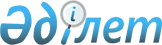 О внесении изменений в решение Саранского городского маслихата от 22 декабря 2011 года N 676 "Об утверждении Правил о размере и порядке оказания жилищной помощи населению города Сарани и поселка Актас"
					
			Утративший силу
			
			
		
					Решение 4 сессии Саранского городского маслихата Карагандинской области от 26 апреля 2012 года N 53. Зарегистрировано Управлением юстиции города Сарани Карагандинской области 22 мая 2012 года N 8-7-135. Утратило силу решением Саранского городского маслихата Карагандинской области от 28 марта 2024 года № 103
      Сноска. Утратило силу решением Саранского городского маслихата Карагандинской области от 28.03.2024 № 103 (вводится в действие по истечении десяти календарных дней после дня его первого официального опубликования).
      В соответствии с Законами Республики Казахстан от 23 января 2001 года "О местном государственном управлении и самоуправлении в Республике Казахстан", от 16 апреля 1997 года "О жилищных отношениях", от 5 июля 2004 года "О связи", Кодексом Республики Казахстан от 26 декабря 2011 года "О браке (супружестве) и семье", постановлениями Правительства Республики Казахстан от 30 декабря 2009 года N 2314 "Об утверждении Правил предоставления жилищной помощи", от 14 апреля 2009 года N 512 "О некоторых вопросах компенсации повышения тарифов абонентской платы за оказание услуг телекоммуникаций социально защищаемым гражданам", от 19 июля 2008 года N 710 "Вопросы Министерства юстиции Республики Казахстан", Саранский городской маслихат РЕШИЛ:
      1. Внести в решение сессии Саранского городского маслихата от 22 декабря 2011 года N 676 "Об утверждении Правил о размере и порядке оказания жилищной помощи населению города Сарани и поселка Актас" (зарегистрировано в Реестре государственной регистрации нормативных правовых актов за N 8-7-129 от 29 декабря 2011 года, опубликовано в газете "Саран газеті" от 30 декабря 2011 года N 53) следующие изменения:
      в Правилах о размере и порядке оказания жилищной помощи населению города Сарани и поселка Актас, утвержденных указанным решением:
      1) подпункт 3) пункта 1 изложить в новой редакции:
      "3) коммунальные услуги - услуги, предоставляемые в жилом доме (жилом здании) и включающие водоснабжение, канализацию, газоснабжение, электроснабжение, теплоснабжение, мусороудаление и обслуживание лифтов;";
      2) подпункт 4) пункта 1 исключить;
      3) подпункт 5) пункта 1 изложить в новой редакции:
      "5) орган управления объектом кондоминиума – физическое или юридическое лицо, осуществляющее функции по управлению объектом кондоминиума;";
      4) подпункт 9) пункта 1 изложить в новой редакции:
      "9) семья - круг лиц, связанных имущественными и личными неимущественными правами и обязанностями, вытекающими из брака (супружества), родства, свойства, усыновления (удочерения) или иной формы принятия детей на воспитание и призванными способствовать укреплению и развитию семейных отношений;";
      5) подпункт 12) пункта 1 изложить в новой редакции:
      "12) доля предельно-допустимых расходов – отношение предельно - допустимого уровня расходов семьи (гражданина) в месяц на содержание жилого дома (жилого здания), потребления коммунальных услуг и услуг связи в части увеличения абонентской платы за телефон, подключенный к сети телекоммуникаций, арендной платы за пользование жилищем, арендованным местным исполнительным органом в частном жилищном фонде, к совокупному доходу семьи (гражданина) в процентах.";
      6) пункт 2 изложить в новой редакции:
      "2. Жилищная помощь предоставляется малообеспеченным семьям (гражданам) на оплату:
      1) расходов на содержание жилого дома (жилого здания) семьям (гражданам), проживающим в приватизированных жилых помещениях (квартирах) или являющимися нанимателями (поднанимателями) жилых помещений (квартир) в государственном жилищном фонде;
      2) потребления коммунальных услуг семьями (гражданами), являющимся собственниками или нанимателями (поднанимателями) жилища;
      3) арендной платы за пользование жилищем, арендованным местным исполнительным органом в частном жилищном фонде;
      4) услуг связи в части увеличения абонентской платы за телефон, подключенный к сети телекоммуникаций семьям (гражданам), являющимся собственниками или нанимателями (поднанимателями) жилища в порядке, установленном законодательством в области связи.
      Расходы малообеспеченных семей (граждан), принимаемые к исчислению жилищной помощи, определяются как сумма расходов по каждому из вышеуказанных направлений. 
      Жилищная помощь определяется как разница между суммой оплаты расходов на содержание жилого дома (жилого здания), потребление коммунальных услуг и услуг связи в части увеличения абонентской платы за телефон, подключенный к сети телекоммуникаций, арендной платы за пользование жилищем, арендованным местным исполнительным органом в частном жилищном фонде, в пределах норм и предельно-допустимого уровня расходов семьи (граждан) на эти цели.
      Жилищная помощь оказывается по предъявленным счетам поставщиков услуг.";
      7) пункт 3 изложить в новой редакции:
      "3. Жилищная помощь предоставляется малообеспеченным семьям (гражданам), постоянно проживающим в городе Сарани и поселке Актас, являющимся собственниками или нанимателями (поднанимателями) жилища, в том случае, если расходы на содержание жилого дома (жилого здания), потребление коммунальных услуг, арендной платы за пользование жилищем, арендованным местным исполнительным органом в частном жилищном фонде, в пределах нормы площади жилища, обеспечиваемой компенсационными мерами, но не более фактически занимаемой общей площади, нормативов расходов на содержание жилого дома (жилого здания), потребление коммунальных услуг, арендной платы за пользование жилищем, арендованным местным исполнительным органом в частном жилищном фонде, а также услуг связи в части увеличения абонентской платы за телефон, подключенный к сети телекоммуникаций семьям (гражданам), являющимся собственниками или нанимателями (поднанимателями) жилища, в бюджете семьи превышают долю предельно допустимых расходов на эти цели.
      Доля предельно-допустимых расходов устанавливается к совокупному доходу семьи в размере десяти процентов. Доля предельно-допустимых расходов является критерием для оказания помощи малообеспеченным семьям (гражданам).";
      8) подпункт 5) пункта 4 изложить в новой редакции:
      "5) нормы расхода на содержание жилого дома (жилого здания), мусороудаления, независимо от формы управления (кооператив собственников квартир, комитет самоуправления, домовые комитеты и так далее, оформившие юридическую форму правления), устанавливаются на основе тарифов, утвержденных поставщиками услуг или органом, утверждающим тариф;";
      9) пункт 5 изложить в новой редакции:
      "5. Оплата содержания жилого дома (жилого здания), потребления коммунальных услуг, арендной платы за пользование жилищем, арендованным местным исполнительным органом в частном жилищном фонде, сверх установленной нормы производится на общих основаниях.";
      10) пункт 8 исключить;
      11) пункт 18 изложить в новой редакции:
      "18. Для назначения жилищной помощи заявитель обращается в уполномоченный орган или государственное учреждение "Центр обслуживания населения" по месту жительства с заявлением и представляет следующие документы:
      1) копию документа, удостоверяющего личность заявителя;
      2) копию правоустанавливающего документа на жилище;
      3) копию книги регистрации граждан;
      4) документы, подтверждающие доходы семьи. Порядок исчисления совокупного дохода семьи (гражданина Республики Казахстан), претендующей на получение жилищной помощи, определяется уполномоченным органом в сфере жилищных отношений;
      5) счета о размере ежемесячных взносов на содержание жилого дома (жилого здания);
      6) счета на потребление коммунальных услуг;
      7) квитанцию-счет за услуги телекоммуникаций или копию договора на оказание услуг связи;
      8) счет о размере арендной платы за пользование жилищем, арендованным местным исполнительным органом в частном жилищном фонде, предъявленный местным исполнительным органом.
      Документы предоставляются в копиях и подлинниках для сверки. В течение одного рабочего дня подлинники документов возвращаются заявителю, а копии документов прилагаются к личному делу.";
      12) пункт 22 изложить в новой редакции:
      "22. Начисленные платежи по коммунальным услугам для расчета жилищной помощи предоставляются поставщиками коммунальных услуг на бумажных или электронных носителях за период назначения жилищной помощи.".
      2. Контроль за исполнением настоящего решения возложить на заместителя акима города Сарани Бедельбаеву Г.С. и постоянную комиссию Саранского городского маслихата по вопросам законности, охране прав граждан и развитию социальной сферы.
      3. Настоящее решение вводится в действие по истечении десяти календарных дней после дня его первого официального опубликования. 
					© 2012. РГП на ПХВ «Институт законодательства и правовой информации Республики Казахстан» Министерства юстиции Республики Казахстан
				
Председатель сессии
Д. Ахмадуллин
Секретарь маслихата
Р. Бекбанов